                              государственное бюджетное общеобразовательное учреждение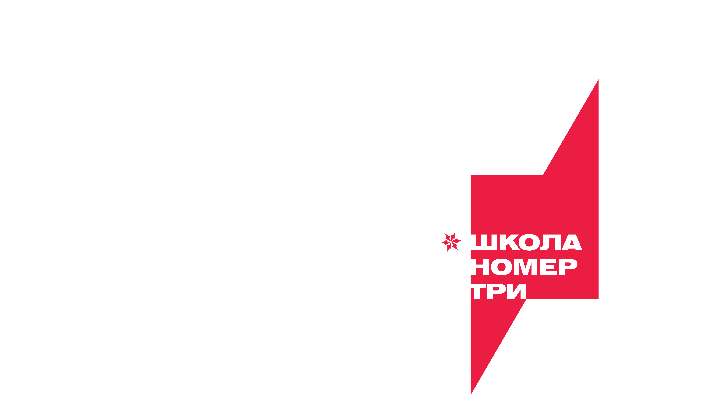 Ненецкого автономного округа «Средняя школа № 3»(ГБОУ НАО «СШ № 3»)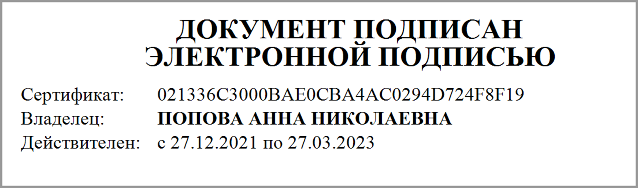 Рабочая программапо изобразительному искусствудля обучающихся 2 классов2022Пояснительная записка              Программа разработана на основе Федерального государственного образовательного стандарта начального общего образования, Концепции духовно-нравственного развития и воспитания личности гражданина России, планируемых результатов начального общего образования.  Младший  школьный возраст – время, когда закладываются основы духовности личности благодаря живости, непосредственности, эмоциональности восприятия ребенком окружающего мира. Именно в этот период возможно формирование будущего зрителя, читателя, слушателя посредством включения ребенка в деятельность по освоению художественных и культурных ценностей. И в связи с этим  художественно- практическая деятельность, существующая в динамике от созерцания к желанию действовать,  от первичного соприкосновения с искусством к его осмысленной оценке, является одним из ведущих, но недостаточным на сегодня оцененным средством развития личности ребенка.   Основные положения курса согласуются с концепцией Образовательной системы «Школы России» и решают задачи, связанные с :  -    формированием общего представления о культурно- материальной среде;  -    формированием эстетического  компонента личности;  - начальной технологической подготовкой младших школьников в процессе деятельностного освоения мира – трудовой художественно- творческой деятельностью.  	 Курс развивающее – обучающий по своему характеру  с приоритетом развивающей функции, интегрированный по своей сути. Интеграция  в данном случае подразумевает рассмотрение различных видов искусства на основе общих, присущих им закономерностей, проявляющихся как в самих видах искусства, так и в особенностях их восприятия. Эти закономерности включают образную специфику искусства в целом и каждого его вида в отдельности (соотношение реального и ирреального), особенности художественного языка (звук, цвет, объем, пространственные соотношения, слово и др.) и их взаимопроникновение, средства художественной выразительности (ритм, композиция, настроение), особенности восприятия произведений различных видов искусства как частей единого целого мира. Особенное место в этой интеграции занимает трудовая художественно – творческая  деятельность как естественный этап перехода от созерцания к созиданию на основе обогащенного эстетического опыта.               Целью курса является саморазвитие и развитие личности каждого ребенка в процессе освоения мира через его собственную творческую предметную деятельность.
            Задачи курса:
– расширение общекультурного кругозора учащихся;
– развитие качеств творческой личности, умеющей:
а) ставить цель;
б) искать и находить решения поставленных учителем или возникающих в жизни ребенка проблем;
в) выбирать средства и реализовывать свой замысел;
г) осознавать и оценивать свой индивидуальный опыт;
д) находить речевое соответствие своим действиям и эстетическому контексту;
– общее знакомство с искусством как результатом отражения социально-эстетического идеала человека в материальных образах;
– формирование основ эстетического опыта и технологических знаний и умений как основы для практической реализации замысла.
              Задачи курса реализуются через культурологические знания, являющиеся основой для последующей художественно-творческой деятельности, которые в совокупности обеспечивают саморазвитие и развитие личности ребенка.
Программный материал отражает требования обязательного минимума содержания образования по трудовому обучению.
         Программа состоит из двух блоков. Основополагающим является культурологический блок, объединяющий эстетические понятия и эстетический контекст, в котором данные понятия раскрываются. 
Второй блок – художественно- творческая изобразительная деятельность. В нем эстетический контекст находит свое выражение в практической деятельности, основанной на эстетических переживаниях и художественной рефлексии, и направлен  на формирование творческого восприятия произведений изобразительного искусства.    Третий блок – трудовая деятельность. В нем основополагающие эстетические идеи и понятия  реализуются в конкретном предметном содержании. Особое внимание обращается на формирование у учащихся элементов культуры труда и творчества, составной частью которых являются знания основ технологических знаний и компонентов художественно-изобразительной деятельности.
   На основе такого подхода дети учатся целостно воспринимать художественные произведения, видеть эстетическое в окружающем мире и технических конструкциях и выявлять общие закономерности художественно-творческого процесса.
    Разнообразные по видам практические работы, выполняемые учащимися, должны соответствовать единым требованиям: эстетичности, практической значимости (личная или общественная), доступности, а также – целесообразности,  экологичности.     Важной составной частью практических работ являются упражнения по освоению: а) элементов пластики руки, тела, актерские этюды, являющиеся основой сценической деятельности; б) отдельных приемов изобразительной деятельности; в) основных технологических приемов и операций, лежащих в основе ручной обработки материалов, доступных детям младшего школьного возраста. Упражнения являются залогом качественного выполнения целостной работы. Освоенные через упражнения приемы включаются в практические работы по изготовлению изделий.
   Предлагаемые  виды работ имеют целевую направленность. Их основу составляет декоративно-прикладное наследие народов России и театрализованная деятельность как коллективная форма творчества. Это изделия, имитирующие народные промыслы, иллюстрации и аппликации-иллюстрации тех произведений, которые дети изучают на уроках чтения, образы-поделки героев произведений, выполненные в различной технике и из разных материалов, театральный реквизит: декорации, ширмы, маски, костюмы, куклы и т.п.            Практическая манипулятивная деятельность предполагает освоение основных технологических приемов, необходимых для реализации задуманного, и качественное воплощение задуманного в реальный материальный объект с соблюдением требований эстетического вкуса на основе эстетического идеала, вытекающего из эстетического контекста, частью которого является художественный труд.
            Методическая основа курса – организация максимально продуктивной художественно-творческой деятельности детей. Репродуктивным остается только освоение  технологических приемов и приемов сценического искусства, т.е. упражнений. 
             Продуктивная деятельность на всех этапах урока непосредственным образом связана с речевым развитием детей: от пересказа до презентации. Деятельность учащихся первоначально имеет, главным образом, индивидуальный характер. Но постепенно увеличивается доля коллективных работ, особенно творческих проектов обобщающего характера. 
Общетрудовые умения: самостоятельная организация рабочего места в соответствии с используемым материалом; с помощью учителя проведение анализа образца (задания) с опорой на чертеж, рисунок, схему, инструкцию; планирование последовательности выполнения практического задания, контроль качества (точность, аккуратность) выполненной работы (по этапам и в целом).
Понятия:
1. Культурологические: прекрасное, трагическое, комическое, возвышенное, движение, жанры, правда и правдоподобие.
2. Технико-технологические: конструкция, чертеж, эскиз, точка, линия, отрезок, линии чертежа (основная контурная, выносные, размерные, линия сгиба), длина, ширина, габаритные размеры, лекало, выкройка, подвижное и неподвижное соединение деталей.
3. Художественно-изобразительные: иллюстрация, линейная перспектива, жанры (натюрморт, пейзаж, портрет), колорит, основные и смешанные цвета, живопись, иллюстрация.Личностными результатами изучения курса «ИЗО» во 2-м классе является формирование следующих умений: объяснять свои чувства и ощущения от созерцаемых произведений искусства, объяснять своё отношение к поступкам с позиции общечеловеческих нравственных ценностей, рассуждать и обсуждать их с одноклассниками;объяснять свои чувства и ощущения от созерцаемых произведений искусства, объяснять своё отношение к поступкам с позиции общечеловеческих нравственных ценностей;самостоятельно определять и высказывать свои чувства и ощущения, возникающие в результате созерцания, рассуждения, обсуждения наблюдаемых объектов, результатов трудовой деятельности человека-мастера;в предложенных ситуациях, опираясь на общие для всех простые правила поведения, делать выбор, какое мнение принять (своё или другое, высказанное в ходе обсуждения).Средством достижения этих результатов служат учебный материал и задания учебника, нацеленные на 2-ю линию развития – умение определять своё отношение к миру, событиям, поступкам людей.Метапредметными результатами изучения курса «ИЗО» во 2-м классе является формирование следующих универсальных учебных действий. Регулятивные УУД:определять цель деятельности на уроке с помощью учителя и самостоятельно; учиться совместно с учителем выявлять и формулировать учебную проблему (в ходе анализа предъявляемых заданий, образцов изделий);учиться планировать практическую деятельность на уроке; с помощью учителя отбирать наиболее подходящие для выполнения задания материалы и инструменты;учиться предлагать свои конструкторско-технологические приёмы и способы выполнения отдельных этапов изготовления изделий (на основе продуктивных заданий в учебнике);работая по совместно составленному плану, использовать необходимые средства (рисунки, инструкционные карты, приспособления и инструменты), осуществлять контроль точности выполнения операций (с помощью сложных по конфигурации шаблонов, чертежных инструментов);Средством формирования этих действий служит технология продуктивной художественно-творческой деятельности.определять успешность выполнения своего задания в диалоге с учителем.Средством формирования этих действий служит технология оценки учебных успехов.Познавательные УУД:ориентироваться в своей системе знаний и умений: понимать, что нужно использовать пробно-поисковые практические упражнения для открытия нового знания и умения;добывать новые знания: находить необходимую информацию как в учебнике, так и в предложенных учителем словарях и энциклопедиях (в учебнике 2-го класса для этого предусмотрен словарь терминов);перерабатывать полученную информацию: наблюдать и самостоятельно делать простейшие обобщения и выводы.Средством формирования этих действий служат учебный материал и задания учебника, нацеленные на 1-ю линию развития – чувствовать мир, искусство.Коммуникативные УУД:донести свою позицию до других: оформлять свою мысль в устной и письменной речи (на уровне одного предложения или небольшого текста);слушать и понимать речь других;вступать в беседу и обсуждение на уроке и в жизни; Средством формирования этих действий служит технология продуктивной художественно-творческой деятельности.договариваться сообща;учиться выполнять предлагаемые задания в паре, группе из 3-4 человек.Средством формирования этих действий служит работа в малых группах.Предметными результатами изучения курса является формирование следующих умений:  иметь представление об эстетических понятиях: прекрасное, трагическое, комическое, возвышенное; жанры (натюрморт, пейзаж, анималистический, жанрово-бытовой, портрет); движение, правда и правдоподобие. Представление о линейной перспективе.По художественно-творческой изобразительной деятельности:знать названия красок натурального и искусственного происхождения, основные цвета солнечного спектра, способ получения составных цветов из главных;уметь смешивать главные цвета красок для получения составных цветов, выполнять графические изображения с соблюдением линейной перспективы. По трудовой деятельности:знать - виды материалов, обозначенных в программе, их свойства и названия; - неподвижный и подвижный способы соединения деталей и соединительные материалы (неподвижный – клейстер (клей) и нитки, подвижный – проволока, нитки, тонкая веревочка);- о чертеже и линиях чертежа, указанных в программе;уметь самостоятельно организовывать рабочее место в соответствии с особенностями используемого материала и поддерживать порядок на нём во время работы, экономно и рационально размечать несколько деталей;с помощью учителя выполнять разметку с опорой на чертёж по линейке, угольнику, выполнять подвижное соединение деталей с помощью проволоки, ниток (№ 10), тонкой веревочки.Уметь реализовывать творческий замысел на основе жанровых закономерностей и эстетической оценки в художественно-творческой изобразительной и трудовой деятельности.Структура курсаКоличество часов в год – 34.Количество часов в неделю – 1. Количество часов в 1 четверти – 9.Количество часов во 2 четверти – 7.Количество часов в 3 четверти – 10.Количество часов в 4 четверти – 8.Учебно- методическое обеспечение      Печатные пособия:Изобразительное искусство, программа: пособие для общеобразовательных учреждений / Б.М.Неменский, Л.А.Неменская, Н.А. Горяева. – М.: Просвещение, 2012.Изобразительное искусство, 1-4 классы: методическое пособие, 1-4 классы / под редакцией Б.М.Неменского.- М. : Просвещение, 2010.Е.И.Коротеева «Изобразительное искусство. Искусство и ты», 2 класс : учебник для общеобразовательных учреждений.- М. : Просвещение,2012.Материально-технические средства: Компьютерная техника, интерактивная доска.СОГЛАСОВАНО
на МО учителей начальных классовГБОУ НАО «СШ № 3»
(протокол от 30.08.2022 № 1)УТВЕРЖДЕНО
директор ГБОУ НАО «СШ № 3»
приказ от 30.08.2022 № 137№ п/пТрудовая деятельностьI1. О материалах. Виды бумаги (рисовальная, цветная тонкая), тонкий картон, пластические материалы (глина, пластилин), природные материалы. Их свойства: цвет, пластичность, упругость, прочность; плотность, влагонепроницаемость, коробление (для бумаги и картона).Сбор и сушка природного материала. Выявление эстетического в простом материале.
2. Организация рабочего места при работе с разными материалами (с помощью учителя).
3. Об инструментах и приспособлениях. Ножницы и шаблон.
4. О правилах пользования инструментами: кисточкой, ножницами.IIО конструкции. Однодетальные и многодетальные изделия, неподвижное соединение деталей.
Основы экономических знаний: об экономном расходовании материала.IIIКомпоненты технологии.
Разметка сгибанием, свободным рисованием, по шаблону, трафарету. Использование предметной инструкции.
Разделение заготовки на части отрыванием, разрыванием по линии сгиба, резанием ножницами.
Соединение деталей: неподвижное клеевое (наклеивание мелких и средних по размеру деталей).
Отделка (изделия, деталей): рисование, аппликация, вышивка.